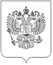 МИНЭКОНОМРАЗВИТИЯ РОССИИФЕДЕРАЛЬНАЯ СЛУЖБА ГОСУДАРСТВЕННОЙ СТАТИСТИКИ(РОССТАТ)ПРИКАЗ19 декабря 2023 г.                                                                          № 665МоскваВ целях выполнения Федерального плана статистических работ, утвержденного распоряжением Правительства Российской Федерации 
от 6 мая 2008 г. № 671-р, в части формирования официальной статистической информации по ценам и тарифам на потребительские товары и услуги приказываю:1. Утвердить прилагаемые к настоящему приказу: набор потребительских товаров и услуг, входящих в расчет индекса стоимости жизни за 2023 год (приложение № 1);перечень базовых городов Российской Федерации, обследуемых 
в рамках наблюдения за потребительскими ценами на товары и услуги (приложение № 2);изменения в приложения № 1 и № 2, утвержденные приказом Росстата 
от 23 декабря 2022 г. № 975 «Об утверждении наборов потребительских товаров и услуг и перечня базовых городов Российской Федерации 
для наблюдения за ценами и тарифами» (приложение № 3).2. Признать утратившим силу приложения № 6 и № 7 к приказу Росстата от 23 декабря 2022 г. № 975 «Об утверждении наборов потребительских товаров и услуг и перечня базовых городов Российской Федерации 
для наблюдения за ценами и тарифами».3. Настоящий приказ вступает в силу с 1 января 2024 года.   1.	Фарш мясной, кг   2.	Пельмени, манты, равиоли, кг   3.	Печень говяжья, свиная, кг   4.	Говядина (кроме бескостного мяса), кг   5.	Говядина бескостная, кг   6.	Свинина (кроме бескостного мяса), кг   7.	Куры охлажденные и мороженые, кг   8.	Окорочка куриные, кг   9.	Свинина бескостная, кг 10.	Колбаса вареная, кг 11.	Сосиски, сардельки, кг 12.	Колбаса полукопченая и варено-копченая, кг 13.	Консервы мясные, кг 14.	Филе рыбное, кг 15.	Рыба мороженая разделанная (кроме лососевых пород), кг 16.	Рыба мороженая неразделанная, кг 17.	Сельдь соленая, кг 18.	Консервы рыбные натуральные и с добавлением масла, кг 19.	Масло сливочное, кг 20.	Масло подсолнечное, л 21.	Маргарин, кг 22.	Сметана, кг 23.	Кисломолочные продукты, кг 24.	Творог, кг 25.	Йогурт, кг 26.	Молоко питьевое цельное пастеризованное 2,5–3,2% жирности, л 27.	Молоко питьевое цельное стерилизованное 2,5–3,2% жирности, л 28.	Сливки питьевые, л 29.	Молоко сгущенное с сахаром, кг 30.	Смеси сухие молочные для детского питания, кг 31.	Сыры твердые, полутвердые и мягкие, кг 32.	Национальные сыры и брынза, кг 33.	Овощи натуральные консервированные, маринованные, кг 34.	Кетчуп, кг 35.	Соки фруктовые, л 36.	Яйца куриные, 10 шт. 37.	Сахар-песок, кг 38.	Печенье, кг 39.	Пряники, кг 40.	Карамель, кг 41.	Конфеты мягкие, глазированные шоколадом, кг 42.	Шоколад, кг 43.	Жевательная резинка, упаковка 44.	Мёд пчелиный натуральный, кг 45.	Кофе натуральный растворимый, кг 46.	Чай черный байховый, кг 47.	Чай черный байховый пакетированный, 25 пакетиков 48.	Майонез, кг 49.	Соль поваренная пищевая, кг 50.	Мука пшеничная, кг 51.	Хлеб из ржаной муки и из смеси муки ржаной и пшеничной, кг 52.	Хлеб и булочные изделия из пшеничной муки различных сортов, кг 53.	Булочные изделия сдобные из муки высшего сорта штучные, кг 54.	Рис шлифованный, кг 55.	Пшено, кг 56.	Крупа гречневая-ядрица, кг 57.	Овсяные хлопья «Геркулес», кг 58.	Вермишель, кг 59.	Макаронные изделия из пшеничной муки высшего сорта, кг 60.	Картофель, кг 61.	Капуста белокочанная свежая, кг 62.	Лук репчатый, кг 63.	Морковь, кг 64.	Огурцы свежие, кг 65.	Помидоры свежие, кг 66.	Яблоки, кг 67.	Груши, кг 68.	Апельсины, кг 69.	Виноград, кг 70.	Бананы, кг 71.	Водка, л 72.	Вино виноградное столовое, л 73.	Вино игристое отечественное, л 74.	Пиво, л 75.	Вода минеральная и питьевая, л 76.	Напитки газированные, л 77.	Мороженое сливочное, кг 78.	Кофе в организациях быстрого обслуживания, 200 г 79.	Обед в столовой, кафе, закусочной (кроме столовой в организации), 
на 1 человека 80.	Полотенце личное, шт. 81.	Куртка мужская с верхом из плащевых тканей утепленная, шт. 82.	Брюки мужские из полушерстяных или смесовых тканей, шт. 83.	Брюки мужские из джинсовой ткани (джинсы), шт. 84.	Сорочка верхняя мужская из хлопчатобумажных или смесовых тканей, шт. 85.	Костюм-двойка мужской из шерстяных, полушерстяных или смесовых тканей, шт. 86.	Пиджак, жакет женский из шерстяных, полушерстяных или смесовых тканей, шт. 87.	Куртка мужская без утеплителя (ветровка), шт. 88.	Куртка женская без утеплителя (ветровка), шт. 89.	Пальто (полупальто) женское с верхом из плащевых тканей, шт. 90.	Блузка женская, шт. 91.	Платье (платье-костюм) женское из хлопчатобумажных или смесовых тканей, шт. 92.	Куртка для детей школьного возраста с верхом из плащевых тканей утепленная, шт. 93.	Брюки для детей школьного возраста из джинсовой ткани, шт. 94.	Платье (платье-костюм, сарафан) для девочек школьного возраста из полушерстяных, смесовых  тканей, шт. 95.	Блузка для девочек школьного возраста, шт. 96.	Сорочка верхняя для мальчиков школьного возраста, шт. 97.	Брюки женские из джинсовой ткани (джинсы), шт. 98.	Сорочка верхняя для мальчиков дошкольного возраста, шт. 99.	Платье (сарафан) летнее для девочек дошкольного возраста, шт.100.	Куртка для детей дошкольного возраста с верхом из плащевых тканей утепленная, шт.101.	Белье для новорожденных и детей ясельного возраста, шт.102.	Одеяло стеганое, шт.103.	Комплект постельного белья полутораспальный из хлопчатобумажной ткани, комплект104.	Подушка, шт.105.	Джемпер для детей школьного возраста, шт.106.	Костюм спортивный для взрослых, шт.107.	Костюм спортивный для детей школьного возраста, шт.108.	Джемпер мужской, шт.109.	Джемпер женский, шт.110.	Трикотажный головной убор для взрослых, шт.111.	Перчатки трикотажные женские, пара112.	Трикотажная шапочка детская, шт.113.	Варежки (перчатки) детские, пара114.	Шарф шерстяной, полушерстяной или из смесовой пряжи 
для взрослых, шт.115.	Трусы мужские, шт.116.	Майка, футболка мужская бельевая, шт.117.	Футболка детская, шт.118.	Панталоны, трусы женские, шт.119.	Трусы детские, шт.120.	Майка, футболка женская бельевая, шт.121.	Колготки женские эластичные, шт.122.	Носки мужские, пара123.	Колготки детские, шт.124.	Сапоги женские зимние с верхом из натуральной кожи, пара125.	Сапоги женские осенние с верхом из натуральной кожи, пара126.	Туфли женские закрытые, пара127.	Туфли женские летние, босоножки, пара128.	Сапоги, ботинки для детей школьного возраста зимние с верхом 
из натуральной кожи, пара129.	Туфли детские летние (сандалеты), пара130.	Кроссовые туфли для детей с верхом из искусственной кожи, пара131.	Ботинки, полуботинки для детей школьного возраста, пара132.	Обувь домашняя с текстильным верхом для взрослых, пара133.	Сапоги, ботинки мужские зимние с верхом из натуральной кожи, пара134.	Полуботинки, туфли мужские с верхом из натуральной кожи, пара135.	Кроссовые туфли для взрослых, пара136.	Сапоги цельнорезиновые для детей, пара137.	Порошок стиральный, кг138.	Жидкие чистящие и моющие средства, л139.	Мыло туалетное, 100 г140.	Шампунь, 250 мл141.	Крем для лица, 100 г (100 мл)142.	Паста зубная, 100 г (100 мл)143.	Тушь для ресниц, шт.144.	Гель для душа, 250 мл145.	Пена для бритья, 200 мл146.	Дезодорант, 50 мл147.	Бюстгальтер, шт.148.	Сумка женская, шт.149.	Ранец, рюкзак для школьников, шт.150.	Зонт, шт.151.	Щетка зубная, шт.152.	Бритвенные станки одноразовые, шт.153.	Тюль, полотно гардинное, м154.	Перчатки из натуральной кожи, пара155.	Сигареты с фильтром, пачка156.	Спички, коробок157.	Шкаф для платья и белья, шт.158.	Стол обеденный, шт.159.	Диван-кровать, шт.160.	Стул с мягким сиденьем, шт.161.	Стол рабочий кухонный, шт.162.	Матрас для взрослых, шт.163.	Кастрюля, шт.164.	Комплект столовых приборов, комплект на 1 человека165.	Сковорода, шт.166.	Тарелка обеденная, шт.167.	Чашка чайная с блюдцем, комплект168.	Часы наручные, шт.169.	Электроутюг, шт.170.	Электропылесос напольный, шт.171.	Печь микроволновая, шт.172.	Электрочайник, шт.173.	Машина стиральная автоматическая, шт.174.	Холодильник двухкамерный, емкостью 250-360 л, шт.175.	Лампа светодиодная, шт.176.	Тетрадь школьная, шт.177.	Бумага туалетная, рулон178.	Подгузники детские бумажные (памперсы), 10 шт.179.	Бумажные столовые салфетки, упаковка 100 шт.180.	Прокладки женские гигиенические, 10 шт.181.	Авторучка шариковая, шт.182.	Газета в розницу, шт.183.	Учебник, учебное пособие, дидактический материал 
для общеобразовательной школы, шт.184.	Телевизор цветного изображения, шт.185.	Компьютер персональный переносной (ноутбук), шт.186.	Компьютер планшетный, шт.187.	Смартфон, шт.188.	Конструктор детский пластмассовый, набор189.	Плиты древесностружечные, ориентированно-стружечные, м2190.	Краски масляные, эмали отечественные, кг191.	Обои виниловые, 10 м192.	Плитка керамическая, облицовочная для внутренних работ, м2193.	Металлочерепица, м2194.	Ламинат, м2195.	Шины для легкового автомобиля, шт.196.	Бензин автомобильный марки АИ-92, л197.	Бензин автомобильный марки АИ-95, л198.	Фуросемид, 40 мг, 10 таблеток199.	Парацетамол, 500 мг, 10 таблеток200.	Ксилометазолин (Галазолин) 0,1%, 10 мл201.	Йод, 10 мл202.	Ацетилсалициловая кислота (Аспирин отечественный), 500 мг, 
10 таблеток203.	Дротаверин (Но-шпа), 40 мг, 100 таблеток204.	Корвалол, 25 мл205.	Валидол, 60 мг, 10 таблеток206.	Метамизол натрия (Анальгин отечественный), 500 мг, 10 таблеток207.	Эналаприл, 5 мг, 10 таблеток208.	Азитромицин, 500 мг, 10 капсул (10 таблеток)209.	Цефтриаксон, 1 г210.	Осельтамивир (Номидес), 75 мг, 10 капсул211.	Ксарелто, 20 мг, 10 таблеток212.	Колекальциферол (Витамин Д3), 10 мл213.	Умифеновир (Арбидол), 100 мг, 10 капсул (таблеток)214.	Амлодипин, 10 мг, 10 таблеток215.	Омепразол, 20 мг, 10 таблеток216.	Перекись водорода, 3%, 100 мл217.	Амоксициллин с клавулановой кислотой, 500 мг + 125 мг, 10 таблеток218.	Амброксол, 30 мг, 10 таблеток219.	Комбинированные анальгетики, 10 таблеток220.	Винпоцетин, 5 мг, 10 таблеток221.	Панкреатин, 10 таблеток222.	Поливитамины, 10 шт.223.	Супрастин, 25 мг, 10 таблеток224.	Троксерутин, 2% гель, 40 г225.	Флуоцинолона ацетонид, 0,025% мазь, 15 г226.	Валерианы экстракт, 20 мг, 10 таблеток227.	Бисакодил, 5 мг, 10 таблеток228.	Активированный уголь, 250 мг, 10 таблеток 229.	Смекта, порошок 3 г, 10 пакетов230.	Алмагель, суспензия, 200 мл231.	Энтеросгель, 225 г232.	Сульфацетамид, 20%, 5 мл233.	Бисопролол, 10 мг, 10 таблеток234.	Аципол, 30 капсул235.	Эссенциале форте Н, 300 мг, 10 капсул236.	Ацетилцистеин (АЦЦ), 600 мг, 10 таблеток237.	Нимесулид, 100 мг, 10 таблеток238.	Глицин, 100 мг, 50 таблеток239.	Таурин, 4%, 5мл240.	Левомеколь, мазь, 40 г241.	Ибупрофен, 200 мг, 10 таблеток242.	Аппарат для измерения артериального давления электронный, шт.243.	Санитарно-гигиеническая маска (медицинская), шт.244.	Вата отечественная, 100 г245.	Постановка набоек, пара246.	Стрижка модельная в женском зале, стрижка247.	Печать цветных фотографий, шт.248.	Проезд в городском автобусе, поездка249.	Абонентская плата за пакет услуг сотовой связи, месяц250.	Содержание, ремонт жилья для граждан-собственников жилья 
в результате приватизации, граждан-собственников жилых помещений 
по иным основаниям, м2 общей площади251.	Содержание и ремонт жилья в государственном и муниципальном жилищных фондах, м2 общей площади252.	Наём жилых помещений в государственном и муниципальном 
жилищных фондах, м2 общей площади253.	Взносы на капитальный ремонт, м2254.	Водоснабжение горячее, м3255.	Отопление, Гкал256.	Водоснабжение холодное, м3257.	Водоотведение, м3258.	Электроэнергия в квартирах без электроплит за минимальный объем потребления, в расчете за 100 кВт.ч259.	Электроэнергия в квартирах с электроплитами за минимальный объем потребления, в расчете за 100 кВт.ч260.	Посещение детского ясли-сада, день261.	Кинотеатры, билет262.	Лечение кариеса, пломба263.	Плата за пользование потребительским кредитом (процентная ставка 
в стоимостном выражении), руб.264.	Обучение в государственных и муниципальных образовательных организациях высшего профессионального образования, семестр___________________________В наборе товаров и услуг, входящих в расчет индекса потребительских цен (Приложение № 1):позицию 533 изложить в следующей редакции:«533. Поездка на отдых на Черноморское побережье России, поездка»;В наборе товаров и услуг, входящих в расчет базового индекса потребительских цен (Приложение № 2):позицию 417 изложить в следующей редакции:«417. Поездка на отдых на Черноморское побережье России, поездка»._____________Об утверждении набора потребительских товаров и услуг, 
входящих в расчет индекса стоимости жизни за 2023 год, и перечня базовых городов Российской Федерации, обследуемых в рамках наблюдения за потребительскими ценами на товары и услугиЗаместитель руководителяИ.Н. ШаповалПриложение № 1УТВЕРЖДЕНприказом Росстата
от 19.12.2023 № 665НАБОРНАБОРНАБОРпотребительских товаров и услуг, входящих в расчет индекса стоимости жизни за 2023 годпотребительских товаров и услуг, входящих в расчет индекса стоимости жизни за 2023 годпотребительских товаров и услуг, входящих в расчет индекса стоимости жизни за 2023 годПриложение № 2Приложение № 2УТВЕРЖДЕНприказом Росстата
от 19.12.2023 № 665УТВЕРЖДЕНприказом Росстата
от 19.12.2023 № 665ПЕРЕЧЕНЬПЕРЕЧЕНЬПЕРЕЧЕНЬПЕРЕЧЕНЬПЕРЕЧЕНЬбазовых городов Российской Федерации, обследуемых в рамках наблюдения за потребительскими ценами на товары и услугибазовых городов Российской Федерации, обследуемых в рамках наблюдения за потребительскими ценами на товары и услугибазовых городов Российской Федерации, обследуемых в рамках наблюдения за потребительскими ценами на товары и услугибазовых городов Российской Федерации, обследуемых в рамках наблюдения за потребительскими ценами на товары и услугибазовых городов Российской Федерации, обследуемых в рамках наблюдения за потребительскими ценами на товары и услугиРоссийская ФедерацияРоссийская ФедерацияРоссийская ФедерацияЦентральный федеральный округЦентральный федеральный округЦентральный федеральный округБелгородская областьБелгородская областьБелгородская область1.БелгородБелгородБелгород2.ГубкинГубкинГубкин3.Старый ОсколСтарый ОсколСтарый ОсколБрянская областьБрянская областьБрянская область4.БрянскБрянскБрянск5.НавляНавляНавля6.КлинцыКлинцыКлинцы7.НовозыбковНовозыбковНовозыбковВладимирская областьВладимирская областьВладимирская область8.ВладимирВладимирВладимир9.Гусь-ХрустальныйГусь-ХрустальныйГусь-Хрустальный10.КовровКовровКовров11.МуромМуромМуромВоронежская областьВоронежская областьВоронежская область12.ВоронежВоронежВоронеж13.БорисоглебскБорисоглебскБорисоглебск14.РоссошьРоссошьРоссошьИвановская областьИвановская областьИвановская область15.ИвановоИвановоИваново16.КинешмаКинешмаКинешмаКалужская областьКалужская областьКалужская область17.КалугаКалугаКалуга18.ЛюдиновоЛюдиновоЛюдиново19.ОбнинскОбнинскОбнинскКостромская областьКостромская областьКостромская область20.КостромаКостромаКострома21.ШарьяШарьяШарьяКурская областьКурская областьКурская область22.КурскКурскКурск23.ЖелезногорскЖелезногорскЖелезногорск24.ОбояньОбояньОбояньЛипецкая областьЛипецкая областьЛипецкая область25.ЛипецкЛипецкЛипецк26.ЕлецЕлецЕлецМосковская областьМосковская областьМосковская область27. БалашихаБалашихаБалашиха28.ВоскресенскВоскресенскВоскресенск29.ИстраИстраИстра30.КлинКлинКлин31.КрасногорскКрасногорскКрасногорск32.ОдинцовоОдинцовоОдинцово33.Орехово-ЗуевоОрехово-ЗуевоОрехово-Зуево34.ПодольскПодольскПодольск35.РаменскоеРаменскоеРаменское36.Сергиев ПосадСергиев ПосадСергиев Посад37.СерпуховСерпуховСерпуховОрловская областьОрловская областьОрловская область38.ОрелОрелОрел39.ЛивныЛивныЛивны40.МценскМценскМценскРязанская областьРязанская областьРязанская область41.РязаньРязаньРязань42.КасимовКасимовКасимов43.СасовоСасовоСасово44.СкопинСкопинСкопинСмоленская областьСмоленская областьСмоленская область45.СмоленскСмоленскСмоленск46.ГагаринГагаринГагарин47.РославльРославльРославль48.ЯрцевоЯрцевоЯрцевоТамбовская областьТамбовская областьТамбовская область49.ТамбовТамбовТамбов50.МичуринскМичуринскМичуринскТверская областьТверская областьТверская область51.ТверьТверьТверь52.Вышний ВолочекВышний ВолочекВышний Волочек53.КимрыКимрыКимры54.РжевРжевРжевТульская областьТульская областьТульская область55.ТулаТулаТула56.НовомосковскНовомосковскНовомосковск57.АлексинАлексинАлексинЯрославская областьЯрославская областьЯрославская область58.ЯрославльЯрославльЯрославль59.РыбинскРыбинскРыбинск60.г. Москваг. Москваг. МоскваВосточный адм. округВосточный адм. округВосточный адм. округЗападный адм. округЗападный адм. округЗападный адм. округЗеленоградский адм. округЗеленоградский адм. округЗеленоградский адм. округСеверный адм. округСеверный адм. округСеверный адм. округСеверо-Восточный адм. округСеверо-Восточный адм. округСеверо-Восточный адм. округСеверо-Западный адм. округСеверо-Западный адм. округСеверо-Западный адм. округЦентральный адм. округЦентральный адм. округЦентральный адм. округЮго-Восточный адм. округЮго-Восточный адм. округЮго-Восточный адм. округЮго-Западный адм. округЮго-Западный адм. округЮго-Западный адм. округЮжный адм. округЮжный адм. округЮжный адм. округТроицкий адм. округТроицкий адм. округТроицкий адм. округСеверо-Западный федеральный округСеверо-Западный федеральный округСеверо-Западный федеральный округРеспублика КарелияРеспублика КарелияРеспублика Карелия61.ПетрозаводскПетрозаводскПетрозаводск62.КостомукшаКостомукшаКостомукша63.CегежаCегежаCегежаРеспублика КомиРеспублика КомиРеспублика Коми64.СыктывкарСыктывкарСыктывкар65.ВоркутаВоркутаВоркута66.УхтаУхтаУхтаАрхангельская областьАрхангельская областьАрхангельская областьНенецкий авт. округНенецкий авт. округНенецкий авт. округ67.Нарьян-МарНарьян-МарНарьян-МарАрхангельская область (кроме Ненецкого автономного округа)Архангельская область (кроме Ненецкого автономного округа)Архангельская область (кроме Ненецкого автономного округа)68.АрхангельскАрхангельскАрхангельск69.КотласКотласКотлас70.СеверодвинскСеверодвинскСеверодвинск71.НяндомаНяндомаНяндомаВологодская областьВологодская областьВологодская область72.ВологдаВологдаВологда73.Великий УстюгВеликий УстюгВеликий Устюг74.ЧереповецЧереповецЧереповецКалининградская областьКалининградская областьКалининградская область75.КалининградКалининградКалининград76.ЗеленоградскЗеленоградскЗеленоградск77.ЧерняховскЧерняховскЧерняховск78.СоветскСоветскСоветскЛенинградская областьЛенинградская областьЛенинградская область79.ВолховВолховВолхов80.ВыборгВыборгВыборг81.ГатчинаГатчинаГатчина82.КингисеппКингисеппКингисепп83.КиришиКиришиКириши84.ТихвинТихвинТихвин85.ТосноТосноТосноМурманская областьМурманская областьМурманская область86.МурманскМурманскМурманск87.АпатитыАпатитыАпатиты88.СевероморскСевероморскСевероморскНовгородская областьНовгородская областьНовгородская область89.Великий НовгородВеликий НовгородВеликий Новгород90.ВалдайВалдайВалдай91.БоровичиБоровичиБоровичи92.Старая РуссаСтарая РуссаСтарая РуссаПсковская областьПсковская областьПсковская область93.ПсковПсковПсков94.ОстровОстровОстров95.Великие ЛукиВеликие ЛукиВеликие Луки96.г. Санкт-Петербургг. Санкт-Петербургг. Санкт-ПетербургВыборгский районВыборгский районВыборгский районКалининский районКалининский районКалининский районКировский районКировский районКировский районКрасногвардейский районКрасногвардейский районКрасногвардейский районМосковский районМосковский районМосковский районНевский районНевский районНевский районЦентральный районЦентральный районЦентральный районЮжный федеральный округ Южный федеральный округ Южный федеральный округ Республика АдыгеяРеспублика АдыгеяРеспублика Адыгея97.МайкопМайкопМайкопРеспублика КалмыкияРеспублика КалмыкияРеспублика Калмыкия98.ЭлистаЭлистаЭлиста99.ГородовиковскГородовиковскГородовиковск100.ЛаганьЛаганьЛаганьРеспублика КрымРеспублика КрымРеспублика Крым101.СимферопольСимферопольСимферополь102.ЕвпаторияЕвпаторияЕвпатория103.КерчьКерчьКерчь104.ЯлтаЯлтаЯлтаКраснодарский крайКраснодарский крайКраснодарский край105.КраснодарКраснодарКраснодар106.АрмавирАрмавирАрмавир107.ЕйскЕйскЕйск108.НовороссийскНовороссийскНовороссийск109.СочиСочиСочи110.ТуапсеТуапсеТуапсеАстраханская областьАстраханская областьАстраханская область111.АстраханьАстраханьАстрахань112.АхтубинскАхтубинскАхтубинскВолгоградская областьВолгоградская областьВолгоградская область113.ВолгоградВолгоградВолгоград114.КамышинКамышинКамышин115.МихайловкаМихайловкаМихайловкаРостовская областьРостовская областьРостовская область116.Ростов-на-ДонуРостов-на-ДонуРостов-на-Дону117.МиллеровоМиллеровоМиллерово118.ВолгодонскВолгодонскВолгодонск119.ТаганрогТаганрогТаганрог120.ШахтыШахтыШахты121.СальскСальскСальск122.г. Севастопольг. Севастопольг. СевастопольСеверо-Кавказский федеральный округСеверо-Кавказский федеральный округСеверо-Кавказский федеральный округРеспублика ДагестанРеспублика ДагестанРеспублика Дагестан123.МахачкалаМахачкалаМахачкала124.ДербентДербентДербент125.КизлярКизлярКизляр126.ХасавюртХасавюртХасавюртРеспублика ИнгушетияРеспублика ИнгушетияРеспублика Ингушетия127.НазраньНазраньНазрань128.МагасМагасМагас129.МалгобекМалгобекМалгобекКабардино-Балкарская РеспубликаКабардино-Балкарская РеспубликаКабардино-Балкарская Республика130.HальчикHальчикHальчик131.ПрохладныйПрохладныйПрохладныйКарачаево-Черкесская РеспубликаКарачаево-Черкесская РеспубликаКарачаево-Черкесская Республика132.ЧеркесскЧеркесскЧеркесск133.КарачаевскКарачаевскКарачаевскРеспублика Северная Осетия – АланияРеспублика Северная Осетия – АланияРеспублика Северная Осетия – Алания134.ВладикавказВладикавказВладикавказЧеченская РеспубликаЧеченская РеспубликаЧеченская Республика135.ГрозныйГрозныйГрозный136.ГудермесГудермесГудермесСтавропольский крайСтавропольский крайСтавропольский край137.СтавропольСтавропольСтаврополь138.БуденновскБуденновскБуденновск139.КисловодскКисловодскКисловодск140.НевинномысскНевинномысскНевинномысск141.ПятигорскПятигорскПятигорскПриволжский федеральный округПриволжский федеральный округПриволжский федеральный округРеспублика БашкортостанРеспублика БашкортостанРеспублика Башкортостан142.УфаУфаУфа143.НефтекамскНефтекамскНефтекамск144.СибайСибайСибай145.СтерлитамакСтерлитамакСтерлитамакРеспублика Марий ЭлРеспублика Марий ЭлРеспублика Марий Эл146.Йошкар-ОлаЙошкар-ОлаЙошкар-Ола147.ВолжскВолжскВолжскРеспублика МордовияРеспублика МордовияРеспублика Мордовия148.СаранскСаранскСаранск149.КовылкиноКовылкиноКовылкиноРеспублика ТатарстанРеспублика ТатарстанРеспублика Татарстан150.КазаньКазаньКазань151.ЗеленодольскЗеленодольскЗеленодольск152.Набережные ЧелныНабережные ЧелныНабережные ЧелныУдмуртская РеспубликаУдмуртская РеспубликаУдмуртская Республика153.ИжевскИжевскИжевск154.ВоткинскВоткинскВоткинск155.МожгаМожгаМожгаЧувашская РеспубликаЧувашская РеспубликаЧувашская Республика156.ЧебоксарыЧебоксарыЧебоксары157.КанашКанашКанашПермский крайПермский крайПермский край158.ПермьПермьПермь159.КудымкарКудымкарКудымкар160.БерезникиБерезникиБерезники161.ЧайковскийЧайковскийЧайковскийКировская областьКировская областьКировская область162.КировКировКиров163.Кирово-ЧепецкКирово-ЧепецкКирово-Чепецк164.Вятские ПоляныВятские ПоляныВятские ПоляныНижегородская областьНижегородская областьНижегородская область165.Hижний HовгородHижний HовгородHижний Hовгород166.ЛысковоЛысковоЛысково167.СеменовСеменовСеменов168.УреньУреньУрень169.АрзамасАрзамасАрзамас170.ДзержинскДзержинскДзержинскОренбургская областьОренбургская областьОренбургская область171.ОренбургОренбургОренбург172.БузулукБузулукБузулук173.ОрскОрскОрскПензенская областьПензенская областьПензенская область174.ПензаПензаПенза175.КузнецкКузнецкКузнецк176.СердобскСердобскСердобскСамарская областьСамарская областьСамарская область177.СамараСамараСамара178.СызраньСызраньСызрань179.ТольяттиТольяттиТольятти180.ОтрадныйОтрадныйОтрадныйСаратовская областьСаратовская областьСаратовская область181.СаратовСаратовСаратов182.БалаковоБалаковоБалаково183.БалашовБалашовБалашов184.ПугачевПугачевПугачевУльяновская областьУльяновская областьУльяновская область185.УльяновскУльяновскУльяновск186.ДимитровградДимитровградДимитровградУральский федеральный округУральский федеральный округУральский федеральный округКурганская областьКурганская областьКурганская область187.КурганКурганКурган188.ШадринскШадринскШадринскСвердловская областьСвердловская областьСвердловская область189.ЕкатеринбургЕкатеринбургЕкатеринбург190.Каменск-УральскийКаменск-УральскийКаменск-Уральский191.Нижний ТагилНижний ТагилНижний Тагил192.ПервоуральскПервоуральскПервоуральск193.СеровСеровСеровТюменская областьТюменская областьТюменская областьХанты-Мансийский авт. округ – ЮграХанты-Мансийский авт. округ – ЮграХанты-Мансийский авт. округ – Югра194.Ханты-МансийскХанты-МансийскХанты-Мансийск195.НижневартовскНижневартовскНижневартовск196.СургутСургутСургут197.БелоярскийБелоярскийБелоярскийЯмало-Hенецкий авт. округЯмало-Hенецкий авт. округЯмало-Hенецкий авт. округ198.СалехардСалехардСалехард199.НадымНадымНадым200.Новый УренгойНовый УренгойНовый Уренгой201.НоябрьскНоябрьскНоябрьскТюменская область (кроме Ханты-Мансийского автономного округа – Югры и Ямало-Ненецкого автономного округа)Тюменская область (кроме Ханты-Мансийского автономного округа – Югры и Ямало-Ненецкого автономного округа)Тюменская область (кроме Ханты-Мансийского автономного округа – Югры и Ямало-Ненецкого автономного округа)202.ТюменьТюменьТюмень203.ИшимИшимИшим204.ТобольскТобольскТобольскЧелябинская областьЧелябинская областьЧелябинская область205.ЧелябинскЧелябинскЧелябинск206.КыштымКыштымКыштым207.МагнитогорскМагнитогорскМагнитогорск208.МиассМиассМиассСибирский федеральный округ Сибирский федеральный округ Сибирский федеральный округ Республика АлтайРеспублика АлтайРеспублика Алтай209.Горно-АлтайскГорно-АлтайскГорно-АлтайскРеспублика ТываРеспублика ТываРеспублика Тыва210.КызылКызылКызыл211.ШагонарШагонарШагонарРеспублика ХакасияРеспублика ХакасияРеспублика Хакасия212.АбаканАбаканАбакан213.ЧерногорскЧерногорскЧерногорскАлтайский крайАлтайский крайАлтайский край214.БарнаулБарнаулБарнаул215.БелокурихаБелокурихаБелокуриха216.БийскБийскБийск217.РубцовскРубцовскРубцовскКрасноярский крайКрасноярский крайКрасноярский край218.КрасноярскКрасноярскКрасноярск219.АчинскАчинскАчинск220.КанскКанскКанск221.ЛесосибирскЛесосибирскЛесосибирск222.МинусинскМинусинскМинусинск223.НорильскНорильскНорильскИркутская областьИркутская областьИркутская область224.ИркутскИркутскИркутск225.АнгарскАнгарскАнгарск226.БратскБратскБратск227.ЗимаЗимаЗима228.ТайшетТайшетТайшет229.Усть-ИлимскУсть-ИлимскУсть-ИлимскКемеровская область – КузбассКемеровская область – КузбассКемеровская область – Кузбасс230.КемеровоКемеровоКемерово231.НовокузнецкНовокузнецкНовокузнецк232.ПрокопьевскПрокопьевскПрокопьевск233.ЮргаЮргаЮргаНовосибирская областьНовосибирская областьНовосибирская область234.НовосибирскНовосибирскНовосибирск235.БердскБердскБердск236.КуйбышевКуйбышевКуйбышевОмская областьОмская областьОмская область237.ОмскОмскОмск238.ИсилькульИсилькульИсилькуль239.КалачинскКалачинскКалачинск240.ТараТараТараТомская областьТомская областьТомская область241.ТомскТомскТомск242.АсиноАсиноАсино243.КолпашевоКолпашевоКолпашево244.СтрежевойСтрежевойСтрежевойДальневосточный федеральный округ Дальневосточный федеральный округ Дальневосточный федеральный округ Республика БурятияРеспублика БурятияРеспублика Бурятия245.Улан-УдэУлан-УдэУлан-Удэ246.пгт Селенгинскпгт Селенгинскпгт Селенгинск247.СеверобайкальскСеверобайкальскСеверобайкальскРеспублика Саха (Якутия)Республика Саха (Якутия)Республика Саха (Якутия)248.ЯкутскЯкутскЯкутск249.МирныйМирныйМирный250.НерюнгриНерюнгриНерюнгри251.ОлекминскОлекминскОлекминск252.ВилюйскВилюйскВилюйск253.ЗырянкаЗырянкаЗырянка254.Усть-НераУсть-НераУсть-НераЗабайкальский крайЗабайкальский крайЗабайкальский край255.ЧитаЧитаЧита256.пгт Агинскоепгт Агинскоепгт Агинское257.КраснокаменскКраснокаменскКраснокаменск258.МогочаМогочаМогочаКамчатский крайКамчатский крайКамчатский край259.Петропавловск-КамчатскийПетропавловск-КамчатскийПетропавловск-Камчатский260.пгт Паланапгт Паланапгт ПаланаПриморский крайПриморский крайПриморский край261.ВладивостокВладивостокВладивосток262.НаходкаНаходкаНаходка263.Спасск-ДальнийСпасск-ДальнийСпасск-Дальний264.УссурийскУссурийскУссурийскХабаровский крайХабаровский крайХабаровский край265.ХабаровскХабаровскХабаровск266.Комсомольск-на-АмуреКомсомольск-на-АмуреКомсомольск-на-АмуреАмурская областьАмурская областьАмурская область267.БлаговещенскБлаговещенскБлаговещенск268.ЗеяЗеяЗея269.СвободныйСвободныйСвободный270.ТындаТындаТындаМагаданская областьМагаданская областьМагаданская область271.МагаданМагаданМагадан272.СусуманСусуманСусуман273.Усть-ОмчугУсть-ОмчугУсть-ОмчугСахалинская областьСахалинская областьСахалинская область274.Южно-СахалинскЮжно-СахалинскЮжно-Сахалинск275.КорсаковКорсаковКорсаков276.ОхаОхаОха277.ПоронайскПоронайскПоронайскЕврейская авт. областьЕврейская авт. областьЕврейская авт. область278.БиробиджанБиробиджанБиробиджанЧукотский авт. округЧукотский авт. округЧукотский авт. округ279.АнадырьАнадырьАнадырьПриложение № 3УТВЕРЖДЕНЫприказом Росстата
от 19.12.2023 № 665И З М Е Н Е Н И Я И З М Е Н Е Н И Я И З М Е Н Е Н И Я И З М Е Н Е Н И Я в приложения № 1 и № 2, утвержденные приказом Росстата 
от 23 декабря 2022 г. № 975 в приложения № 1 и № 2, утвержденные приказом Росстата 
от 23 декабря 2022 г. № 975 в приложения № 1 и № 2, утвержденные приказом Росстата 
от 23 декабря 2022 г. № 975 в приложения № 1 и № 2, утвержденные приказом Росстата 
от 23 декабря 2022 г. № 975 